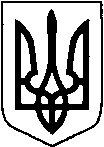 КИЇВСЬКА ОБЛАСТЬТЕТІЇВСЬКА МІСЬКА РАДАVІІІ СКЛИКАННЯ                                              ОДИНАДЦЯТА   СЕСІЯ  ПРОЕКТ      Р І Ш Е Н Н Я
02.11.2021 р.                                   №  -11-VIIІ
Про укладання договору на встановленняособистого строкового земельного сервітутув межах м. Тетієва          Розглянувши заяви ФОП Багатько П.М, Ступко М.Л., відповідно до Конституції   України, статті 26 Закону України „Про місцеве самоврядування в Україні”, відповідно до ст. ст. 12, 83, 98-102, 122 Земельного кодексу України, статті 19 Закону України «Про землеустрій», статті 29 Закону України «Про державний земельний кадастр», Закону України «Про державну реєстрацію речових прав на нерухоме майно та їх обтяжень», ст.ст.395, 401-404, 406 Цивільного кодексу України, Податкового кодексу України, Закону України «Про регулювання містобудівної діяльності», Порядку розміщення тимчасових споруд для провадження підприємницької діяльності затвердженого наказом Міністерства регіонального розвитку, будівництва та житлово-комунального господарства України від 21.10.2011 р.  №244, Тетіївська міська рада ВИРІШИЛА : 1.Розірвати  договір особистого строкового сервітуту від 01.11.2019 року на  земельну ділянку площею 0,0072 га яка розташована на території Тетіївської  міської ради в межах населеного пункту м. Тетіїв, по вул. Академіка , б/н,    кадастровий номер земельної ділянки 3224610100:01:089:0087  з 01.11.2021р із:   - ФОП Ступко Марією Леонідівною  у зв'язку   із  припиненням підприємницької  діяльності. 2.Укласти договір особистого строкового   сервітуту  на  земельну ділянку, яка      розташована на території Тетіївської міської ради в межах населеного     пункту м. Тетіїв,   кадастровий    номер   земельної   ділянки     3224610100:01:089:0087   із:ФОП Багатько Павлом Михайловичем по вул. Академіка Байраківського,б/н    площею 0,0072 га для  будівництва та обслуговування будівель торгівлі    (землі  громадської забудови) , терміном на 10 (десять) років  за рахунок    земель    комунальної власності  Тетіївської міської ради.     Встановити плату за сервітутне користування в розмірі 8 % від нормативної    грошової оцінки земельної ділянки, що становить 1931 грн 71 коп. за один     рік  користування. Орендну плату проводити щомісячно рівними частками (1/12 від річної плати).  Нормативно-грошова оцінка  земельної  ділянки  становить 24139,69 грн.     Термін дії договору з 01.11.2021  до 01.11.2031 року.3.Доручити Тетіївській міській раді укласти договір особистого строкового  сервітуту з ФОП Багатьком П.М. Спеціалісту  відділу  земельних  відносин  міської ради надати інформацію  до  Тетіївської   ДПІ  ГУ ДПС   у   Київській   області  та   до Управління   у Білоцерківському районі  ГУ Держгеокадастру  у  Київської області для використання в роботі.4.ФОП Багатьку П.М. звернутися до  органів державної реєстрації для проведення реєстрації права особистого строкового    сервітуту.5.Контроль за виконанням даного рішення покласти на постійну комісію з питань регулювання земельних відносин, архітектури, будівництва та охорони навколишнього середовища,   (голова Крамар О.А.)      Міський голова                                                        Богдан  БАЛАГУРА